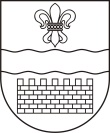 DAUGAVPILS PILSĒTAS DOMEDAUGAVPILS VALSTS ĢIMNĀZIJAReģ. Nr. 2719902518, Cietokšņa ielā 33, Daugavpilī, LV-5401, tālr.26481883e-pasts: dvg@daugrc.edu.lv, mājas lapa: www.daugrc.edu.lv            Daugavpils Valsts ģimnāzijas pētījums „Skolēnu somas svara atbilstība LR MK noteikumiem Nr. 610 ‘’Higiēnas prasības vispārējās pamatizglītības, vispārējās vidējās izglītības un profesionālās izglītības iestādēm’’”.   LR MK noteikumos Nr. 610 ir noteikts izglītojamo somas piepildījuma svars, kas atbilst maksimālajām pārnēsājamo priekšmetu smaguma normām attiecīgajā vecuma grupā:12-13 gadus veciem izglītojamajiem – 4 - 4,5 kg;14-15 gadus veciem izglītojamajiem – 4,5 - 5 kg;    Pētījuma „Skolēnu somas svara atbilstība LR MK noteikumiem Nr. 610 „Higiēnas prasības vispārējās pamatizglītības, vispārējās vidējās izglītības un profesionālās izglītības iestādēm’’” laikā, kas notika no 2019. gada 14.oktobra līdz 1.novembrim, tika pārbaudīts izglītojamo skolas somas piepildījuma svars katrā vecuma grupā.      Ģimnāzijas pētījumā piedalījās 144 izglītojamie.  Pētījuma rezultātā tika noskaidrots, ka skolēnu somu piepildījuma svars nepārsniedz somas piepildījuma maksimāli pieļaujamo svaru.  Vidējais ģimnāzijas izglītojamo skolas somas piepildījuma svars:12 - 13 gadus veciem izglītojamiem sastāda -  2,6 kg;14 – 15 gadus veciem izglītojamiem sastāda  - 2,8 kg.   Vecuma grupā 12 – 13 gadi visvieglākā soma 0,5 kg, vissmagākā – 4 kg.  Vecuma grupā 14 – 15 gadi visvieglākā soma ir 1 kg, vissmagākā – 4,5 kg.   Pētījumu veica skolas māsa Janīna Navrocka